ПОРТФОЛИО ВЫПУСКНИКА ФАКУЛЬТЕТА ТОВІ. Общие сведения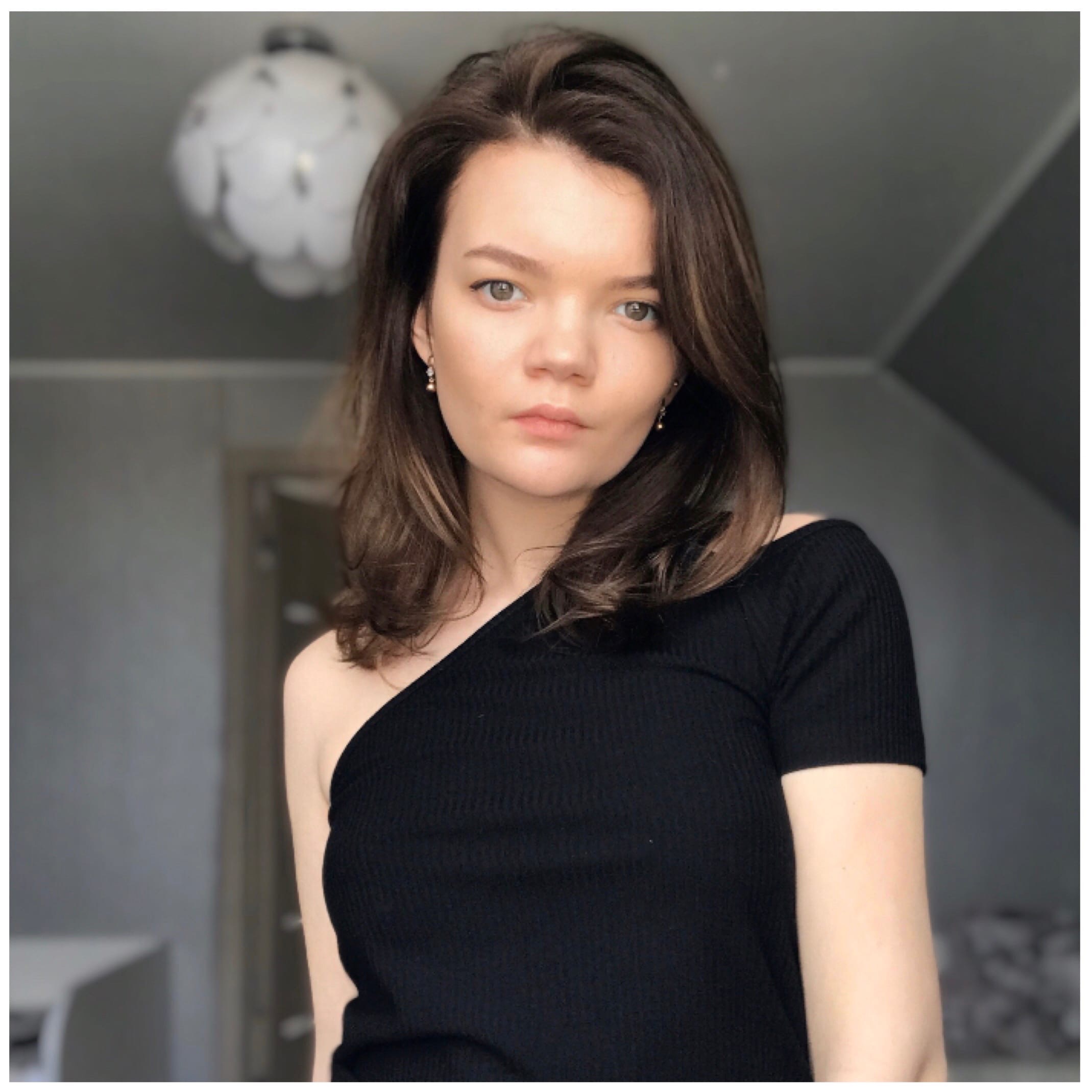 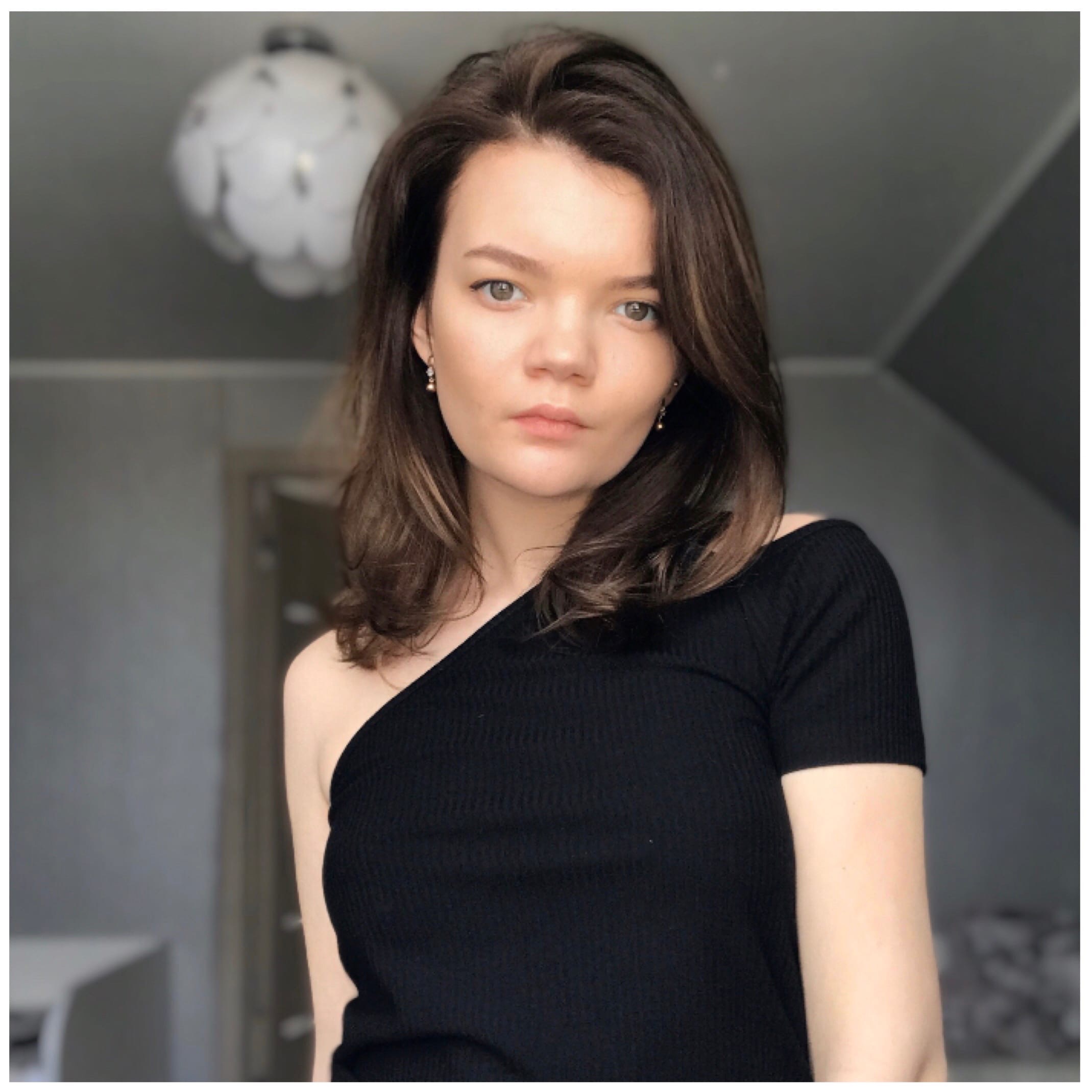          Место для фото                *По желанию выпускника, для открытого представления в сети интернет.ІІ. Результаты обученияІІІ. СамопрезентацияФамилия, имя, отчество   Шабуневич Анна СергеевнаДата рождения/гражданство01.06.2000; РБФакультетТехнология органических веществСпециальностьХимическая технология переработки древесиныСемейное положениеЗамужемМесто жительства (указать область, район, населенный пункт)Минский район, а.г. ХатежиноE-mailanyamaistrenko@rambler.ruСоциальные сети (ID)*https://vk.com/id114905829Моб.телефон/telegram*+375447966172Основные дисциплины по специальности, изучаемые в БГТУДисциплины курсового проектирования1. Химия древесины и синтетических полимеров 2. Технология древесностружечных плит 3. Технология древесноволокнистых плит 4. Оборудование предприятий ДПиП 5. Технология древесных композиционных материалов6. Технология отделки древесных плит и пластиков 7. Моделирование и оптимизация химической технологии1. Прикладная механика 2. Процессы и аппараты химической технологии 3. Химия древесины и синтетических полимеров 4. Оборудование предприятий ДПиП5. Организация производства и управление предприятие6. Технология древесностружечных плитСредний балл по дисциплинам специальности7.7Места прохождения практикиОАО «Борисовский ДОК», ОАО «Борисовдрев», Владение иностранными языками (подчеркнуть необходимое, указать язык); наличие международных сертификатов, подтверждающих знание языка: ТОЕFL, FСЕ/САЕ/СРЕ, ВЕС и т.д.начальный;элементарный (английский, польский); средний;продвинутый;свободное владение.Дополнительное образование (курсы, семинары, стажировки, владение специализированными компьютерными программами и др.)Владение Microsoft Office, Microsoft Word; Научно-исследовательская деятельность (участие в НИР, конференциях, семинарах, научные публикации и др.)−Общественная активностьУчастие в полумарафоне на 5,5 км.Жизненные планы, хобби и сфера деятельности, в которой планирую реализоватьсяВ планах получение практического опыта по специальности и дальнейшая работа с возможностью карьерного роста. Совершенствование уже имеющихся знаний и приобретение новых.Хобби: дизайн и проектирование мебели в 3D, кондитерские изделия.Желаемое место работы (область/город/предприятие и др.)Минский район, Минск.ОАО «Минскпроектмебель»